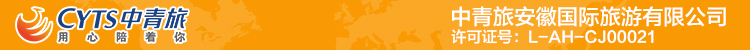 山水重庆5日游行程单行程安排费用说明其他说明产品编号CYTSAH2023001CQ出发地安徽省-合肥市目的地重庆市行程天数5去程交通飞机返程交通飞机参考航班无无无无无产品亮点重庆双飞5日游  精华网红打卡品质行程重庆双飞5日游  精华网红打卡品质行程重庆双飞5日游  精华网红打卡品质行程重庆双飞5日游  精华网红打卡品质行程重庆双飞5日游  精华网红打卡品质行程产品介绍重庆双飞5日游  精华网红打卡品质行程重庆双飞5日游  精华网红打卡品质行程重庆双飞5日游  精华网红打卡品质行程重庆双飞5日游  精华网红打卡品质行程重庆双飞5日游  精华网红打卡品质行程D1D1行程详情合肥/重庆合肥—重庆用餐早餐：X     午餐：X     晚餐：X   住宿重庆D2D2行程详情重庆—乌江画廊  (观景台)  —仙女山—天生三桥—武隆07:00 酒店早餐  (用餐时间: 约30分钟)用餐早餐：√     午餐：√     晚餐：X   住宿彭水/武隆D3D3行程详情武隆\彭水-九黎城-龙陵石海07:30 享用早餐  (用餐时间: 约20分钟)用餐早餐：X     午餐：X     晚餐：X   住宿万盛D4D4行程详情万盛-白公馆-磁器口-李子坝-中山四路-解放碑-洪崖洞07:00 酒店早餐  ( 用餐时间: 约 20 分钟)用餐早餐：√     午餐：X     晚餐：X   住宿重庆D5D5行程详情重庆/合肥早餐后  (酒店早餐时间一般为 07：  00-09：  00 ，过时不用早餐不退费用)  自由活动 ，我社  安排专业的司机酒店统一出发 ，前往机场/火车/高铁返回家乡 ，返回温馨的家 ，结束愉悦美 好的行程。用餐早餐：X     午餐：X     晚餐：X   住宿无费用包含【交通】合肥/重庆往返飞机经济舱，当地空调旅游大巴【交通】合肥/重庆往返飞机经济舱，当地空调旅游大巴【交通】合肥/重庆往返飞机经济舱，当地空调旅游大巴费用不包含1、必须自理：天坑三桥电梯+换乘、车导综合服务=398 元/人此项目为必须消费 ，请各游客落 地后统一交于地接导游处1、必须自理：天坑三桥电梯+换乘、车导综合服务=398 元/人此项目为必须消费 ，请各游客落 地后统一交于地接导游处1、必须自理：天坑三桥电梯+换乘、车导综合服务=398 元/人此项目为必须消费 ，请各游客落 地后统一交于地接导游处退改规则以旅游合同约定为准，如按约定比例扣除的必要的费用低于实际发生的费用，旅游者按照实际发生的费用支付。